Plant Structure & Function Project						10/18/2016You will prepare a report on at least 10 naturally occurring plants in the area in which you live.            Technology (PowerPoint / Prezi, video, etc.) or Poster-board (include photos or illustrations). Be creative!Report must include:Biome, ecosystem, and plant and animal interactionsPlant information such as water requirements and seed dispersal and/or reproductive method*Bonus: Include Scientific Names of plants (5 points)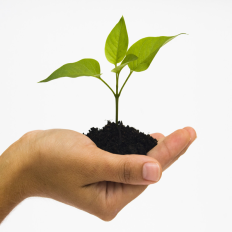 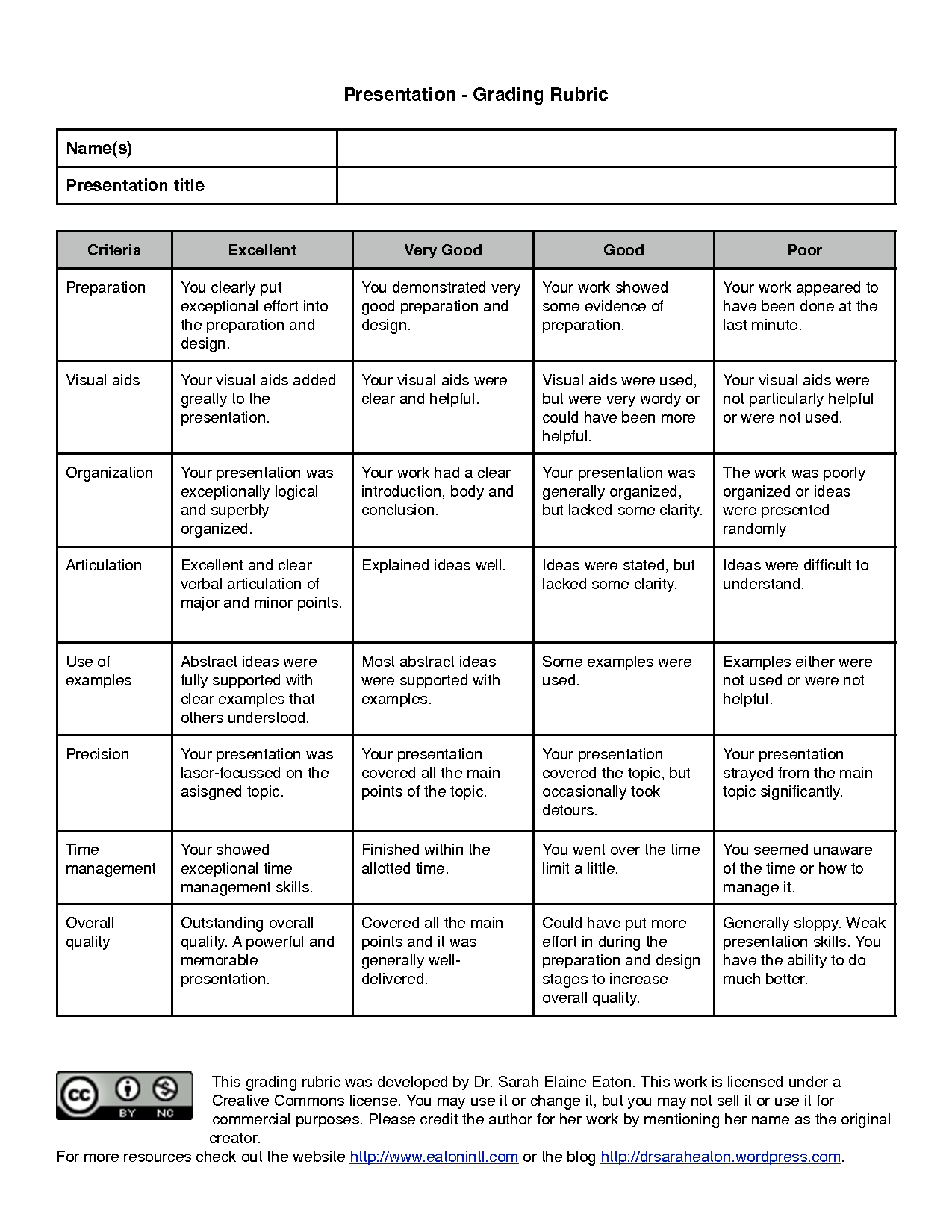  		Due Date: _________________			                   Total points ____ / 48Name: Presentation Title:4pts3pts2pts1ptPlants10 or more6-93-53 and underPlant Requirements10 or more6-93-53 and underBiome10 or more6-93-53 and underAnimal Interactions 10 or more6-93-53 and under